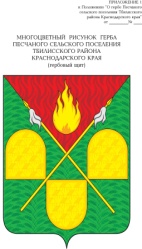 АДМИНИСТРАЦИЯ ПЕСЧАНОГО СЕЛЬСКОГО ПОСЕЛЕНИЯ ТБИЛИССКОГО РАЙОНАПОСТАНОВЛЕНИЕ от «1» сентября 2021 года                                                                              № 46х. ПесчаныйО присвоении  адресного номера земельному участку по ул. Восточной в х. Староармянский	В целях упорядочения нумерации объектов адресации, руководствуясь пунктом 21 части 1 статьи 14 Федерального закона от 6 октября 2003 года         № 131-ФЗ «Об общих принципах организации местного самоуправления в Российской Федерации», постановлением Правительства Российской Федерации от 19 ноября 2014 года №1221 «Об утверждении Правил присвоения, изменения и аннулирования адресов»,  руководствуясь статьями 31, 58, 60 устава Песчаного сельского поселения Тбилисского района                       п о с т а н о в л я ю: 1. Присвоить адрес земельному участку, расположенному по адресу: Российская Федерация, Краснодарский край, Тбилисский район,                                     х. Староармянский, ул. Восточная, площадью 1500 кв.м., с кадастровым номером 23:29:0701002:85 адрес:- Краснодарский край, муниципальный район Тбилисский, сельское поселение Песчаное, хутор Староармянский, улица Восточная, дом 1Б.	2. Эксперту - специалисту администрации (Олехнович) произвести запись в лицевом счете в похозяйственной книге администрации Песчаного сельского поселения.	3. Постановление вступает в силу со дня его подписания.Исполняющий обязанности главы Песчаного сельского поселенияТбилисского района 							           И.В. Селезнёв